Igra traženja kodova: Ispišite kodove u nekoliko primjeraka (svaki primjerak druga boja papira – to je ujedno i boja skupine). Izrežete ih i sakrijete u učionici. Učenici traže kodove, nakon što ga pronađu skeniraju ga (i-nigma aplikacija savršeno odgovara) te zadatak rješavaju u bilježnicu. 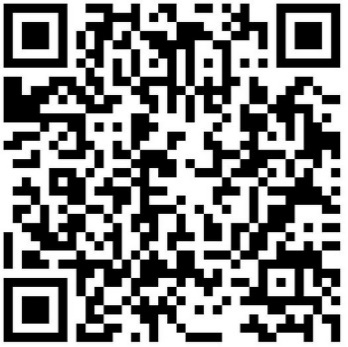 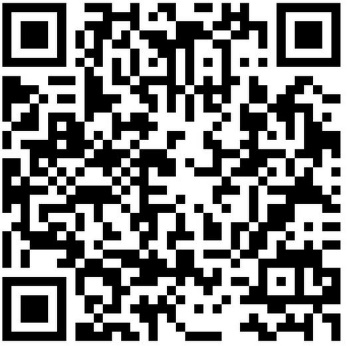 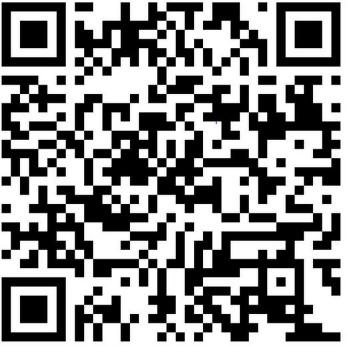 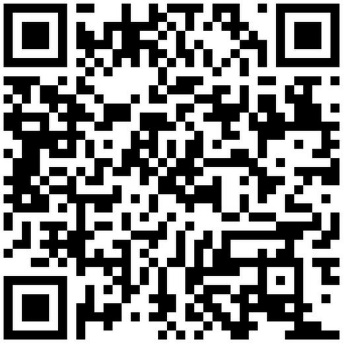 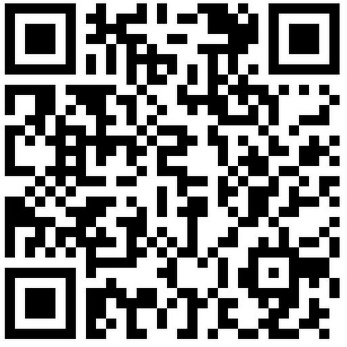 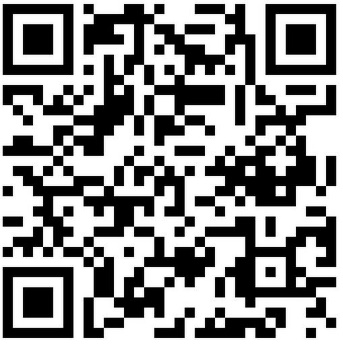 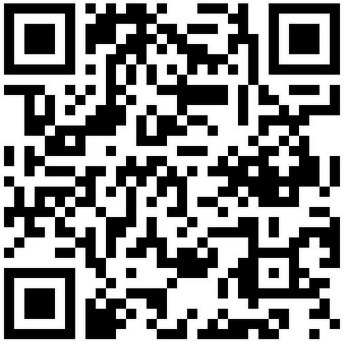 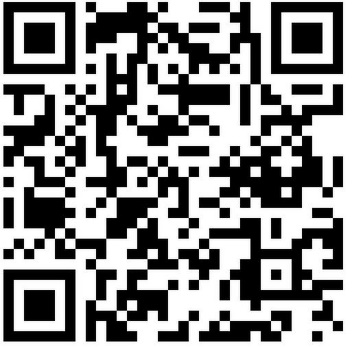 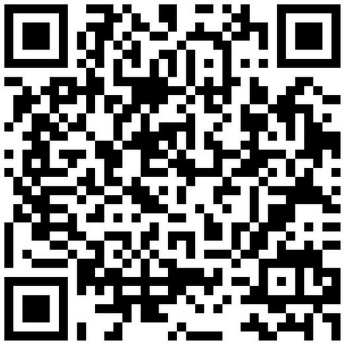 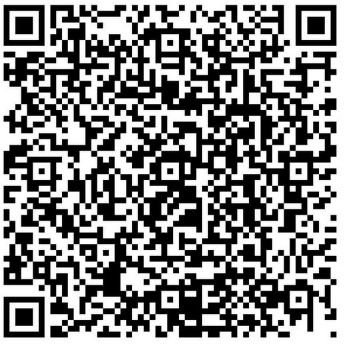 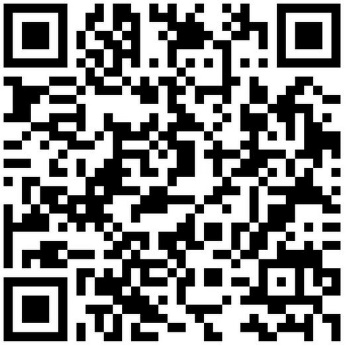 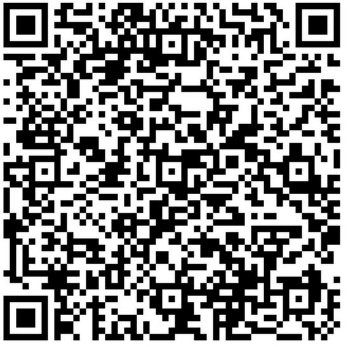 Odgovori: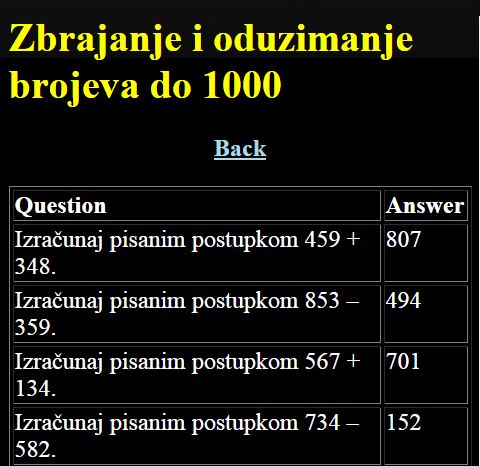 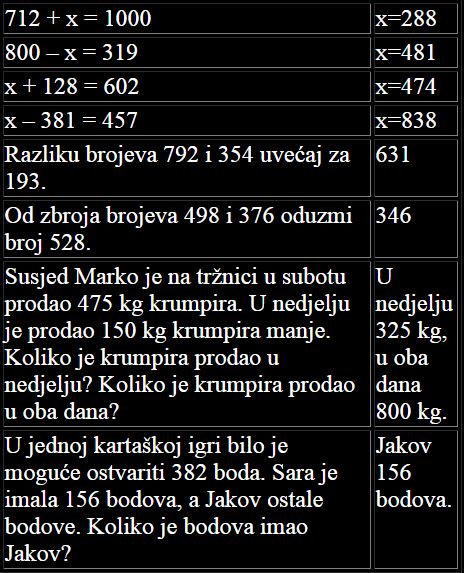 